Yn gywir/ Yours Sincerely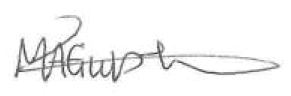 Millie Gilbert
Prif Swyddog Marchnata, Brand, Cwsmeriaid a DigwyddiadauPrincipal Marketing, Brand, Customer and Events Officer
Cyngor Bwrdeistref Sirol / Conwy County Borough Council*Bydd cerbydau sydd wedi cael eu llusgo ymaith yn cael eu cadw yn Uned 1, Stad Ddiwydiannol Tremarl, Cyffordd Llandudno, Conwy, LL31 9SX. Bydd staff ar gael yn y swyddfa i chi ddod i gasglu’ch cerbyd hyd at 17.00 ddydd Gwener 29 Mehefin, a rhwng 10.00 a 19.00 ddydd Sadwrn 30 Mehefin a Sul 1 Gorffennaf. Oriau’r swyddfa o ddydd Llun i ddydd Gwener yw 09.00 tan 17.00.  Mae’n costio £150 i gael eich cerbyd yn ôl ar ôl iddo gael ei lusgo ymaith, a rhaid i chi ddangos yr allweddi a phrawf ID gyda llun arno cyn y gallwn ni ei ryddhau. *Towed vehicles will be taken to and held at Unit 1, Llandudno Junction Industrial Estate, Conway Road, Llandudno Junction, Conwy, LL31 9SX. The office will be staffed for collection up until 17.00 on Friday 29 June, from 10.00 to 19.00 on Saturday 30 June and Sunday 01 July. Office hours Monday to Friday are 09.00 to 17.00. The cost for a towed vehicle is £150 and the vehicle will only be released to you upon production of the keys and photo identity. 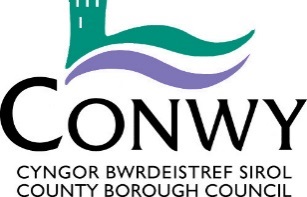    Cyfarwyddiaeth Economi a Lle /  Directorate Economy & Place   Cyfarwyddiaeth Economi a Lle /  Directorate Economy & Place   Cyfarwyddiaeth Economi a Lle /  Directorate Economy & Place   Cyfarwyddiaeth Economi a Lle /  Directorate Economy & Place   Cyfarwyddiaeth Economi a Lle /  Directorate Economy & Place   Cyfarwyddiaeth Economi a Lle /  Directorate Economy & Place   Cyfarwyddiaeth Economi a Lle /  Directorate Economy & Place   Cyfarwyddiaeth Economi a Lle /  Directorate Economy & PlaceCyfathrebu Corfforaethol a Marchnata, Bodlondeb, Bangor Road, CONWY LL32 8DUCorporate Communications & Marketing, Bodlondeb, Bangor Road, CONWY LL32 8DUCyfathrebu Corfforaethol a Marchnata, Bodlondeb, Bangor Road, CONWY LL32 8DUCorporate Communications & Marketing, Bodlondeb, Bangor Road, CONWY LL32 8DUCyfathrebu Corfforaethol a Marchnata, Bodlondeb, Bangor Road, CONWY LL32 8DUCorporate Communications & Marketing, Bodlondeb, Bangor Road, CONWY LL32 8DUCyfathrebu Corfforaethol a Marchnata, Bodlondeb, Bangor Road, CONWY LL32 8DUCorporate Communications & Marketing, Bodlondeb, Bangor Road, CONWY LL32 8DUCyfathrebu Corfforaethol a Marchnata, Bodlondeb, Bangor Road, CONWY LL32 8DUCorporate Communications & Marketing, Bodlondeb, Bangor Road, CONWY LL32 8DUCyfathrebu Corfforaethol a Marchnata, Bodlondeb, Bangor Road, CONWY LL32 8DUCorporate Communications & Marketing, Bodlondeb, Bangor Road, CONWY LL32 8DUCyfathrebu Corfforaethol a Marchnata, Bodlondeb, Bangor Road, CONWY LL32 8DUCorporate Communications & Marketing, Bodlondeb, Bangor Road, CONWY LL32 8DUCyfathrebu Corfforaethol a Marchnata, Bodlondeb, Bangor Road, CONWY LL32 8DUCorporate Communications & Marketing, Bodlondeb, Bangor Road, CONWY LL32 8DUCAU FFYRDD / ROAD CLOSURECAU FFYRDD / ROAD CLOSURECAU FFYRDD / ROAD CLOSURECAU FFYRDD / ROAD CLOSURECAU FFYRDD / ROAD CLOSUREGofynnwch am / Please ask for:Gofynnwch am / Please ask for:Millie GilbertCAU FFYRDD / ROAD CLOSURECAU FFYRDD / ROAD CLOSURECAU FFYRDD / ROAD CLOSURECAU FFYRDD / ROAD CLOSURECAU FFYRDD / ROAD CLOSURE01492 57594801492 575948CAU FFYRDD / ROAD CLOSURECAU FFYRDD / ROAD CLOSURECAU FFYRDD / ROAD CLOSURECAU FFYRDD / ROAD CLOSURECAU FFYRDD / ROAD CLOSUREmillie.gilbert@conwy.gov.ukmillie.gilbert@conwy.gov.ukCAU FFYRDD / ROAD CLOSURECAU FFYRDD / ROAD CLOSURECAU FFYRDD / ROAD CLOSURECAU FFYRDD / ROAD CLOSURECAU FFYRDD / ROAD CLOSUREEin Cyf / Our Ref:Ein Cyf / Our Ref:MG/AFD2018CAU FFYRDD / ROAD CLOSURECAU FFYRDD / ROAD CLOSURECAU FFYRDD / ROAD CLOSURECAU FFYRDD / ROAD CLOSURECAU FFYRDD / ROAD CLOSUREEich Cyf / Your Ref:Eich Cyf / Your Ref:CAU FFYRDD / ROAD CLOSURECAU FFYRDD / ROAD CLOSURECAU FFYRDD / ROAD CLOSURECAU FFYRDD / ROAD CLOSURECAU FFYRDD / ROAD CLOSUREDyddiad / Date:Dyddiad / Date:17/05/18Annwyl Breswylydd / FusnesMae’n bleser gan Gyngor Bwrdeistref Sirol Conwy groesawu Diwrnod Cenedlaethol y Lluoedd Arfog i Landudno ddydd Sadwrn 30 Mehefin. I agor y digwyddiad, bydd cannoedd o filwyr a chyn-filwyr yn gorymdeithio ochr yn ochr mewn parêd. Er mwyn hwyluso hyn yn ddiogel, ac i baratoi ar gyfer y digwyddiad, bydd rhaid cau rhai ffyrdd. Mae’r ffyrdd fydd yn cael eu heffeithio i’w gweld ar y map sydd ynghlwm. Oherwydd bod hwn yn ddigwyddiad amlwg, mae cynlluniau wedi’u drafftio ar y cyd â Heddlu Gogledd Cymru er mwyn sicrhau diogelwch y rhai sy’n cymryd rhan, yr ymwelwyr a Llandudno ei hun. Ar lwybr y parêd ar hyd y Promenâd bydd y ffordd ar gau o 00:01 ddydd Gwener 29 Mehefin ymlaen. Byddwn yn gwneud ein gorau i ailagor y ffordd erbyn 23:59 ddydd Sadwrn 30 Mehefin.Byddwn yn parhau i reoli mynediad i eiddo sy’n uniongyrchol o fewn y ffordd sydd ar gau orau y gallwn ni tan 15:00 ddydd Gwener 29 Mehefin. Fodd bynnag, gwaherddir parcio ar y stryd ac eithrio am gyfnod byr i ollwng a danfon. Bydd gwasanaeth estynedig ar gael ym maes parcio Canolfan Siopa Fictoria (LL30 2UU), fydd yn cynnwys parcio dros nos dros benwythnos y digwyddiad. Dyma’r amseroedd agor: 07:00 tan 22:00 ddydd Gwener 29 a Sadwrn 30 Mehefin a 07:00 tan 18:00 ddydd Sul 1 Gorffennaf. Codir tâl o £5 y cerbyd am barcio dros nos. Sylwch y bydd unrhyw gerbydau sy’n dal i fod wedi’u parcio o fewn y ffyrdd sydd ar gau ar y Promenâd ar ôl 10.00 ddydd Gwener yn cael eu llusgo ymaith*. Bydd tollffordd y Gogarth, Marine Drive ar gau rhwng 08:00 a 12:00 ddydd Sadwrn 30 Mehefin yn unig. Bydd Clarence Crescent ar gau rhwng 07.00 a 22.00 ddydd Sadwrn 30 Mehefin yn unig. Bydd Bodafon Road ar gau rhwng 07.00 a 22.00 ddydd Sadwrn 30 Mehefin yn unig. Bydd mynediad yn dal i fod ar gael i drigolion Bodafon Road.  Mae rhagor o fanylion am y digwyddiad i’w gweld ar ein tudalen we: HYPERLINK "http://bit.ly/AFDLlan" neu drwy ddilyn Digwyddiadau Conwy ar y cyfryngau cymdeithasol. Rydym yn disgwyl i ddegau o filoedd o bobl fynychu Diwrnod Cenedlaethol y Lluoedd Arfog, gan ddod â’n cenedl gyfan ynghyd mewn diolch. Gobeithio eich bod yn cytuno y bydd y digwyddiad yn un cadarnhaol iawn i’r ardal. Ymddiheurwn am unrhyw drafferthion a hoffem ddiolch i chi ymlaen llaw am eich amynedd a'ch cydweithrediad. Os bydd gennych chi unrhyw bryderon, cysylltwch â: moderneiddio@conwy.gov.uk (01492) 575948.Annwyl Breswylydd / FusnesMae’n bleser gan Gyngor Bwrdeistref Sirol Conwy groesawu Diwrnod Cenedlaethol y Lluoedd Arfog i Landudno ddydd Sadwrn 30 Mehefin. I agor y digwyddiad, bydd cannoedd o filwyr a chyn-filwyr yn gorymdeithio ochr yn ochr mewn parêd. Er mwyn hwyluso hyn yn ddiogel, ac i baratoi ar gyfer y digwyddiad, bydd rhaid cau rhai ffyrdd. Mae’r ffyrdd fydd yn cael eu heffeithio i’w gweld ar y map sydd ynghlwm. Oherwydd bod hwn yn ddigwyddiad amlwg, mae cynlluniau wedi’u drafftio ar y cyd â Heddlu Gogledd Cymru er mwyn sicrhau diogelwch y rhai sy’n cymryd rhan, yr ymwelwyr a Llandudno ei hun. Ar lwybr y parêd ar hyd y Promenâd bydd y ffordd ar gau o 00:01 ddydd Gwener 29 Mehefin ymlaen. Byddwn yn gwneud ein gorau i ailagor y ffordd erbyn 23:59 ddydd Sadwrn 30 Mehefin.Byddwn yn parhau i reoli mynediad i eiddo sy’n uniongyrchol o fewn y ffordd sydd ar gau orau y gallwn ni tan 15:00 ddydd Gwener 29 Mehefin. Fodd bynnag, gwaherddir parcio ar y stryd ac eithrio am gyfnod byr i ollwng a danfon. Bydd gwasanaeth estynedig ar gael ym maes parcio Canolfan Siopa Fictoria (LL30 2UU), fydd yn cynnwys parcio dros nos dros benwythnos y digwyddiad. Dyma’r amseroedd agor: 07:00 tan 22:00 ddydd Gwener 29 a Sadwrn 30 Mehefin a 07:00 tan 18:00 ddydd Sul 1 Gorffennaf. Codir tâl o £5 y cerbyd am barcio dros nos. Sylwch y bydd unrhyw gerbydau sy’n dal i fod wedi’u parcio o fewn y ffyrdd sydd ar gau ar y Promenâd ar ôl 10.00 ddydd Gwener yn cael eu llusgo ymaith*. Bydd tollffordd y Gogarth, Marine Drive ar gau rhwng 08:00 a 12:00 ddydd Sadwrn 30 Mehefin yn unig. Bydd Clarence Crescent ar gau rhwng 07.00 a 22.00 ddydd Sadwrn 30 Mehefin yn unig. Bydd Bodafon Road ar gau rhwng 07.00 a 22.00 ddydd Sadwrn 30 Mehefin yn unig. Bydd mynediad yn dal i fod ar gael i drigolion Bodafon Road.  Mae rhagor o fanylion am y digwyddiad i’w gweld ar ein tudalen we: HYPERLINK "http://bit.ly/AFDLlan" neu drwy ddilyn Digwyddiadau Conwy ar y cyfryngau cymdeithasol. Rydym yn disgwyl i ddegau o filoedd o bobl fynychu Diwrnod Cenedlaethol y Lluoedd Arfog, gan ddod â’n cenedl gyfan ynghyd mewn diolch. Gobeithio eich bod yn cytuno y bydd y digwyddiad yn un cadarnhaol iawn i’r ardal. Ymddiheurwn am unrhyw drafferthion a hoffem ddiolch i chi ymlaen llaw am eich amynedd a'ch cydweithrediad. Os bydd gennych chi unrhyw bryderon, cysylltwch â: moderneiddio@conwy.gov.uk (01492) 575948.Annwyl Breswylydd / FusnesMae’n bleser gan Gyngor Bwrdeistref Sirol Conwy groesawu Diwrnod Cenedlaethol y Lluoedd Arfog i Landudno ddydd Sadwrn 30 Mehefin. I agor y digwyddiad, bydd cannoedd o filwyr a chyn-filwyr yn gorymdeithio ochr yn ochr mewn parêd. Er mwyn hwyluso hyn yn ddiogel, ac i baratoi ar gyfer y digwyddiad, bydd rhaid cau rhai ffyrdd. Mae’r ffyrdd fydd yn cael eu heffeithio i’w gweld ar y map sydd ynghlwm. Oherwydd bod hwn yn ddigwyddiad amlwg, mae cynlluniau wedi’u drafftio ar y cyd â Heddlu Gogledd Cymru er mwyn sicrhau diogelwch y rhai sy’n cymryd rhan, yr ymwelwyr a Llandudno ei hun. Ar lwybr y parêd ar hyd y Promenâd bydd y ffordd ar gau o 00:01 ddydd Gwener 29 Mehefin ymlaen. Byddwn yn gwneud ein gorau i ailagor y ffordd erbyn 23:59 ddydd Sadwrn 30 Mehefin.Byddwn yn parhau i reoli mynediad i eiddo sy’n uniongyrchol o fewn y ffordd sydd ar gau orau y gallwn ni tan 15:00 ddydd Gwener 29 Mehefin. Fodd bynnag, gwaherddir parcio ar y stryd ac eithrio am gyfnod byr i ollwng a danfon. Bydd gwasanaeth estynedig ar gael ym maes parcio Canolfan Siopa Fictoria (LL30 2UU), fydd yn cynnwys parcio dros nos dros benwythnos y digwyddiad. Dyma’r amseroedd agor: 07:00 tan 22:00 ddydd Gwener 29 a Sadwrn 30 Mehefin a 07:00 tan 18:00 ddydd Sul 1 Gorffennaf. Codir tâl o £5 y cerbyd am barcio dros nos. Sylwch y bydd unrhyw gerbydau sy’n dal i fod wedi’u parcio o fewn y ffyrdd sydd ar gau ar y Promenâd ar ôl 10.00 ddydd Gwener yn cael eu llusgo ymaith*. Bydd tollffordd y Gogarth, Marine Drive ar gau rhwng 08:00 a 12:00 ddydd Sadwrn 30 Mehefin yn unig. Bydd Clarence Crescent ar gau rhwng 07.00 a 22.00 ddydd Sadwrn 30 Mehefin yn unig. Bydd Bodafon Road ar gau rhwng 07.00 a 22.00 ddydd Sadwrn 30 Mehefin yn unig. Bydd mynediad yn dal i fod ar gael i drigolion Bodafon Road.  Mae rhagor o fanylion am y digwyddiad i’w gweld ar ein tudalen we: HYPERLINK "http://bit.ly/AFDLlan" neu drwy ddilyn Digwyddiadau Conwy ar y cyfryngau cymdeithasol. Rydym yn disgwyl i ddegau o filoedd o bobl fynychu Diwrnod Cenedlaethol y Lluoedd Arfog, gan ddod â’n cenedl gyfan ynghyd mewn diolch. Gobeithio eich bod yn cytuno y bydd y digwyddiad yn un cadarnhaol iawn i’r ardal. Ymddiheurwn am unrhyw drafferthion a hoffem ddiolch i chi ymlaen llaw am eich amynedd a'ch cydweithrediad. Os bydd gennych chi unrhyw bryderon, cysylltwch â: moderneiddio@conwy.gov.uk (01492) 575948.Annwyl Breswylydd / FusnesMae’n bleser gan Gyngor Bwrdeistref Sirol Conwy groesawu Diwrnod Cenedlaethol y Lluoedd Arfog i Landudno ddydd Sadwrn 30 Mehefin. I agor y digwyddiad, bydd cannoedd o filwyr a chyn-filwyr yn gorymdeithio ochr yn ochr mewn parêd. Er mwyn hwyluso hyn yn ddiogel, ac i baratoi ar gyfer y digwyddiad, bydd rhaid cau rhai ffyrdd. Mae’r ffyrdd fydd yn cael eu heffeithio i’w gweld ar y map sydd ynghlwm. Oherwydd bod hwn yn ddigwyddiad amlwg, mae cynlluniau wedi’u drafftio ar y cyd â Heddlu Gogledd Cymru er mwyn sicrhau diogelwch y rhai sy’n cymryd rhan, yr ymwelwyr a Llandudno ei hun. Ar lwybr y parêd ar hyd y Promenâd bydd y ffordd ar gau o 00:01 ddydd Gwener 29 Mehefin ymlaen. Byddwn yn gwneud ein gorau i ailagor y ffordd erbyn 23:59 ddydd Sadwrn 30 Mehefin.Byddwn yn parhau i reoli mynediad i eiddo sy’n uniongyrchol o fewn y ffordd sydd ar gau orau y gallwn ni tan 15:00 ddydd Gwener 29 Mehefin. Fodd bynnag, gwaherddir parcio ar y stryd ac eithrio am gyfnod byr i ollwng a danfon. Bydd gwasanaeth estynedig ar gael ym maes parcio Canolfan Siopa Fictoria (LL30 2UU), fydd yn cynnwys parcio dros nos dros benwythnos y digwyddiad. Dyma’r amseroedd agor: 07:00 tan 22:00 ddydd Gwener 29 a Sadwrn 30 Mehefin a 07:00 tan 18:00 ddydd Sul 1 Gorffennaf. Codir tâl o £5 y cerbyd am barcio dros nos. Sylwch y bydd unrhyw gerbydau sy’n dal i fod wedi’u parcio o fewn y ffyrdd sydd ar gau ar y Promenâd ar ôl 10.00 ddydd Gwener yn cael eu llusgo ymaith*. Bydd tollffordd y Gogarth, Marine Drive ar gau rhwng 08:00 a 12:00 ddydd Sadwrn 30 Mehefin yn unig. Bydd Clarence Crescent ar gau rhwng 07.00 a 22.00 ddydd Sadwrn 30 Mehefin yn unig. Bydd Bodafon Road ar gau rhwng 07.00 a 22.00 ddydd Sadwrn 30 Mehefin yn unig. Bydd mynediad yn dal i fod ar gael i drigolion Bodafon Road.  Mae rhagor o fanylion am y digwyddiad i’w gweld ar ein tudalen we: HYPERLINK "http://bit.ly/AFDLlan" neu drwy ddilyn Digwyddiadau Conwy ar y cyfryngau cymdeithasol. Rydym yn disgwyl i ddegau o filoedd o bobl fynychu Diwrnod Cenedlaethol y Lluoedd Arfog, gan ddod â’n cenedl gyfan ynghyd mewn diolch. Gobeithio eich bod yn cytuno y bydd y digwyddiad yn un cadarnhaol iawn i’r ardal. Ymddiheurwn am unrhyw drafferthion a hoffem ddiolch i chi ymlaen llaw am eich amynedd a'ch cydweithrediad. Os bydd gennych chi unrhyw bryderon, cysylltwch â: moderneiddio@conwy.gov.uk (01492) 575948.Annwyl Breswylydd / FusnesMae’n bleser gan Gyngor Bwrdeistref Sirol Conwy groesawu Diwrnod Cenedlaethol y Lluoedd Arfog i Landudno ddydd Sadwrn 30 Mehefin. I agor y digwyddiad, bydd cannoedd o filwyr a chyn-filwyr yn gorymdeithio ochr yn ochr mewn parêd. Er mwyn hwyluso hyn yn ddiogel, ac i baratoi ar gyfer y digwyddiad, bydd rhaid cau rhai ffyrdd. Mae’r ffyrdd fydd yn cael eu heffeithio i’w gweld ar y map sydd ynghlwm. Oherwydd bod hwn yn ddigwyddiad amlwg, mae cynlluniau wedi’u drafftio ar y cyd â Heddlu Gogledd Cymru er mwyn sicrhau diogelwch y rhai sy’n cymryd rhan, yr ymwelwyr a Llandudno ei hun. Ar lwybr y parêd ar hyd y Promenâd bydd y ffordd ar gau o 00:01 ddydd Gwener 29 Mehefin ymlaen. Byddwn yn gwneud ein gorau i ailagor y ffordd erbyn 23:59 ddydd Sadwrn 30 Mehefin.Byddwn yn parhau i reoli mynediad i eiddo sy’n uniongyrchol o fewn y ffordd sydd ar gau orau y gallwn ni tan 15:00 ddydd Gwener 29 Mehefin. Fodd bynnag, gwaherddir parcio ar y stryd ac eithrio am gyfnod byr i ollwng a danfon. Bydd gwasanaeth estynedig ar gael ym maes parcio Canolfan Siopa Fictoria (LL30 2UU), fydd yn cynnwys parcio dros nos dros benwythnos y digwyddiad. Dyma’r amseroedd agor: 07:00 tan 22:00 ddydd Gwener 29 a Sadwrn 30 Mehefin a 07:00 tan 18:00 ddydd Sul 1 Gorffennaf. Codir tâl o £5 y cerbyd am barcio dros nos. Sylwch y bydd unrhyw gerbydau sy’n dal i fod wedi’u parcio o fewn y ffyrdd sydd ar gau ar y Promenâd ar ôl 10.00 ddydd Gwener yn cael eu llusgo ymaith*. Bydd tollffordd y Gogarth, Marine Drive ar gau rhwng 08:00 a 12:00 ddydd Sadwrn 30 Mehefin yn unig. Bydd Clarence Crescent ar gau rhwng 07.00 a 22.00 ddydd Sadwrn 30 Mehefin yn unig. Bydd Bodafon Road ar gau rhwng 07.00 a 22.00 ddydd Sadwrn 30 Mehefin yn unig. Bydd mynediad yn dal i fod ar gael i drigolion Bodafon Road.  Mae rhagor o fanylion am y digwyddiad i’w gweld ar ein tudalen we: HYPERLINK "http://bit.ly/AFDLlan" neu drwy ddilyn Digwyddiadau Conwy ar y cyfryngau cymdeithasol. Rydym yn disgwyl i ddegau o filoedd o bobl fynychu Diwrnod Cenedlaethol y Lluoedd Arfog, gan ddod â’n cenedl gyfan ynghyd mewn diolch. Gobeithio eich bod yn cytuno y bydd y digwyddiad yn un cadarnhaol iawn i’r ardal. Ymddiheurwn am unrhyw drafferthion a hoffem ddiolch i chi ymlaen llaw am eich amynedd a'ch cydweithrediad. Os bydd gennych chi unrhyw bryderon, cysylltwch â: moderneiddio@conwy.gov.uk (01492) 575948.Dear Resident / Business Conwy County Borough Council is pleased to welcome the National Armed Forces Day to Llandudno on Saturday 30 June. To open the event, hundreds of serving personnel and veterans will march side by side in a parade. To safely facilitate this, and the associated event build, some road closures are necessary. Roads affected are included on the attached map. Due to the high profile nature of this event, plans have been drafted in conjunction with North Wales Police to ensure the safety of participants, visitors and Llandudno itself. On the Promenade parade route a road closure will be in place from 00:01 on Friday 29 June. We will endeavour to re-open the road by 23:59 on Saturday 30 June.We will continue to manage access to properties directly within this road closure as best we can until 15:00 on Friday 29 June. However, on street parking, other than for drop offs and short stay deliveries will be prohibited.The Victoria Shopping Centre car park (LL30 2UU) will offer an extended service to include overnight parking for the event weekend. Opening times are 07.00 to 22.00 on Friday 29 and Saturday 30 June and 07.00 to 18.00 on Sunday 01 July. There is an overnight charge of £5 per vehicle. Please note any vehicles remaining parked within the Promenade road closure after 10.00 on Friday 29 June will be towed*. The Great Orme toll road, Marine Drive will be closed between 08.00 and 12.00 on Saturday 30 June only. Clarence Crescent will be closed between 07.00 and 22.00 on Saturday 30 June only. Bodafon Road will be closed between 07.00 and 22.00 on Saturday 30 June only. Access for residents on Bodafon Road will be maintained.  You can find further event details by visiting our webpage bit.ly/AFDLlan or by following Events Conwy on social media. We expect tens of thousands to attend the National Armed Forces Day bringing together our whole nation in thanks. We hope you agree that the event will be a real positive for the area. We apologise for any inconvenience and we thank you in advance for your patience and co-operation. If you have any concerns please contact: millie.gilbert@conwy.gov.uk, (01492) 575948.Dear Resident / Business Conwy County Borough Council is pleased to welcome the National Armed Forces Day to Llandudno on Saturday 30 June. To open the event, hundreds of serving personnel and veterans will march side by side in a parade. To safely facilitate this, and the associated event build, some road closures are necessary. Roads affected are included on the attached map. Due to the high profile nature of this event, plans have been drafted in conjunction with North Wales Police to ensure the safety of participants, visitors and Llandudno itself. On the Promenade parade route a road closure will be in place from 00:01 on Friday 29 June. We will endeavour to re-open the road by 23:59 on Saturday 30 June.We will continue to manage access to properties directly within this road closure as best we can until 15:00 on Friday 29 June. However, on street parking, other than for drop offs and short stay deliveries will be prohibited.The Victoria Shopping Centre car park (LL30 2UU) will offer an extended service to include overnight parking for the event weekend. Opening times are 07.00 to 22.00 on Friday 29 and Saturday 30 June and 07.00 to 18.00 on Sunday 01 July. There is an overnight charge of £5 per vehicle. Please note any vehicles remaining parked within the Promenade road closure after 10.00 on Friday 29 June will be towed*. The Great Orme toll road, Marine Drive will be closed between 08.00 and 12.00 on Saturday 30 June only. Clarence Crescent will be closed between 07.00 and 22.00 on Saturday 30 June only. Bodafon Road will be closed between 07.00 and 22.00 on Saturday 30 June only. Access for residents on Bodafon Road will be maintained.  You can find further event details by visiting our webpage bit.ly/AFDLlan or by following Events Conwy on social media. We expect tens of thousands to attend the National Armed Forces Day bringing together our whole nation in thanks. We hope you agree that the event will be a real positive for the area. We apologise for any inconvenience and we thank you in advance for your patience and co-operation. If you have any concerns please contact: millie.gilbert@conwy.gov.uk, (01492) 575948.Dear Resident / Business Conwy County Borough Council is pleased to welcome the National Armed Forces Day to Llandudno on Saturday 30 June. To open the event, hundreds of serving personnel and veterans will march side by side in a parade. To safely facilitate this, and the associated event build, some road closures are necessary. Roads affected are included on the attached map. Due to the high profile nature of this event, plans have been drafted in conjunction with North Wales Police to ensure the safety of participants, visitors and Llandudno itself. On the Promenade parade route a road closure will be in place from 00:01 on Friday 29 June. We will endeavour to re-open the road by 23:59 on Saturday 30 June.We will continue to manage access to properties directly within this road closure as best we can until 15:00 on Friday 29 June. However, on street parking, other than for drop offs and short stay deliveries will be prohibited.The Victoria Shopping Centre car park (LL30 2UU) will offer an extended service to include overnight parking for the event weekend. Opening times are 07.00 to 22.00 on Friday 29 and Saturday 30 June and 07.00 to 18.00 on Sunday 01 July. There is an overnight charge of £5 per vehicle. Please note any vehicles remaining parked within the Promenade road closure after 10.00 on Friday 29 June will be towed*. The Great Orme toll road, Marine Drive will be closed between 08.00 and 12.00 on Saturday 30 June only. Clarence Crescent will be closed between 07.00 and 22.00 on Saturday 30 June only. Bodafon Road will be closed between 07.00 and 22.00 on Saturday 30 June only. Access for residents on Bodafon Road will be maintained.  You can find further event details by visiting our webpage bit.ly/AFDLlan or by following Events Conwy on social media. We expect tens of thousands to attend the National Armed Forces Day bringing together our whole nation in thanks. We hope you agree that the event will be a real positive for the area. We apologise for any inconvenience and we thank you in advance for your patience and co-operation. If you have any concerns please contact: millie.gilbert@conwy.gov.uk, (01492) 575948.